Class 4 Spelling Tests
Given: 8.12.23Test: 15.12.23
Spelling Tests: Group ASpelling test: Year 5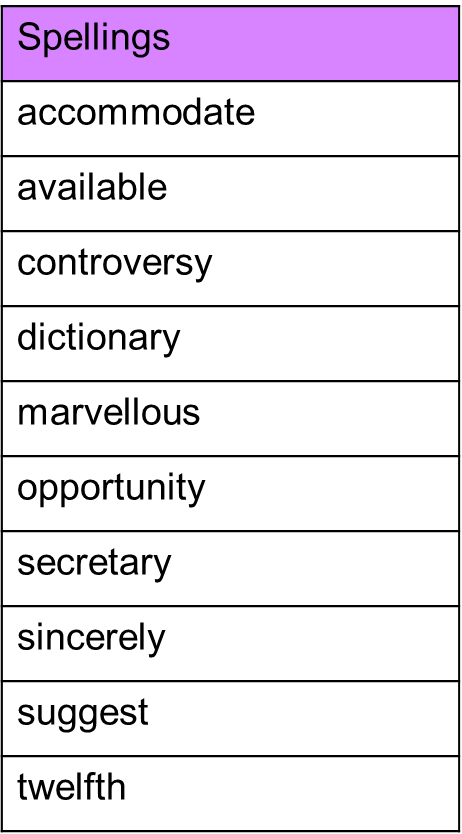 Spelling Tests: Group BSpelling test: Year 6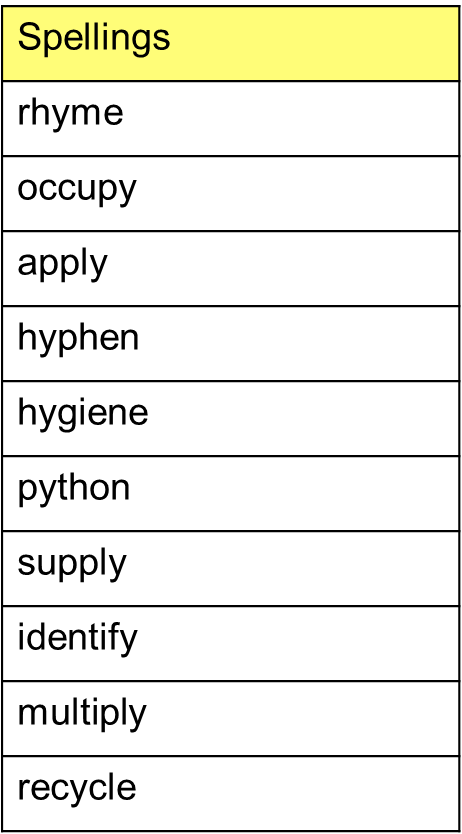 SpellingsfavouritecompletecontinueFebruarymaterialrememberSpellingscentredisappearheartminuteearlylearn